The Ohio Nurses Association (OBN-001-91) is accredited as an approver of continuing nursing education by the American Nurses Credentialing Center’s Commission on Accreditation. 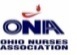 Ohio Nurses Association4000 East Main StreetColumbus, OH 43213614-237-5414  /  www.ohnurses.org
The Ohio Nurses Association (OBN-001-91) is accredited as an approver of continuing nursing education by the American Nurses Credentialing Center’s Commission on Accreditation. Ohio Nurses Association4000 East Main StreetColumbus, OH 43213614-237-5414  /  www.ohnurses.orgOhio Nurses AssociationContinuing Education ProgramsLaw and Rules (Category A)The Ohio Nurses Association (OBN-001-91) is accredited as an approver of continuing nursing education by the American Nurses Credentialing Center’s Commission on Accreditation. 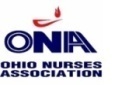 Ohio Nurses Association4000 East Main StreetColumbus, OH 43213614-237-5414www.ohnurses.orgskd/Ohio Nurses Association Approved Programs Category A (revised 3/12/15)Ohio Nurses Association Approved Programs – Category A (Law and Rules)Ohio Nurses Association Approved Programs – Category A (Law and Rules)Ohio Nurses Association Approved Programs – Category A (Law and Rules)Ohio Nurses Association Approved Programs – Category A (Law and Rules)Ohio Nurses Association Approved Programs – Category A (Law and Rules)Ohio Nurses Association Approved Programs – Category A (Law and Rules)Ohio Nurses Association Approved Programs – Category A (Law and Rules)Ohio Nurses Association Approved Programs – Category A (Law and Rules)Ohio Nurses Association Approved Programs – Category A (Law and Rules)TitleSponsorAddressNamePhoneEvent DateExpiration DateContact HoursCategory AEmail AddressMODNA CE EventMid Ohio District Nurses AssociationColumbus, OHKathleenMorrisContact sponsor4/2/151.0kmorris@ohnurses.orgOhio Law and Social MediaAdvanced Specialty Hospital of ToledoToledo, OHCatherineWiegandContact sponsor5/1/151.0cwiegand@chs-corp.comNursing and the Law: What You Need to Know and What You Should KnowOhio Association of APNsColumbus, OHLauraCarterContact sponsor5/17/151.25execdirector@oaapn.orgOhio Nursing Law 2013Anderson Continuing EducationSacramento, CAKathleenAndersonContact sponsor5/16/151.0kanderson@andersonce.comOhio Law & RulesSan Diego, CANadineSalmonContact sponsor5/17/151.0Nadine.salmon@amnhealthcare.comOhio Nurse Practice ActCrossroads HospiceCincinnati, OHRebeccaStringerContact sponsor6/5/151.0Rebecca.stsringer@crossroadshospice.comThe Ohio Nurse Practice ActGalen College of NursingCincinnati, OHNancyHowellContact sponsor6/19/151.25nhowell@galencollege.eduKidney Foundation of Ohio 38th Annual Renal SymposiumKidney FoundationCopley, OHKimMcFarlinContact sponsor9/8/151.0kmcfarlin@kfohio.orgProgram Chemical Dependent NurseRN.comSan Diego,CANadineSalmonContact sponsor11/21/152.0Nadine.salmon@amnhealthcarecomOhio Nurse Practice ActCEUFast, Inc.Lake City, FLJulia TortoriceContact sponsor12/1/151.0Julia@ceufast.comDelegation for Ohio Nurses in the 21st CenturyONA, District 3Youngstown, OHLinda WarinoContact sponsor12/6/151.33D30na5669@yahoo.comYour Ohio Nurse Practice Act TodayRWS Education LLCCenterville, OHWynneSimpkinsContact sponsor1/13/161.5bartkinswr@aol.comOhio Nurse Practice Act: 2 Hour CourseCEUFast, Inc.Lake City, FLJuliaTortoriceContact sponsor2/5/162.0Julia@ceufast.comOhio Nurse Practice ActCrossroads HospiceParma, OHThereseAshieContact sponsor2/21/161.0Therese.ashie@crossroadshospice.comRecent Changes in Law and Rules for Ohio NursesR. Wynne SimpkinsSpringboro, OHR. WynneSimpkinsContact sponsor3/19/161.0Wsimpkinsrwseducation.comAPN Symposium 12th AnnualRichard KasmerMedina, OHRichardKasmerContact sponsor4/15/167.0rickkasmer@aol.comSchool Nursing Conference, Cleveland-Delegation and Scope of Practice Issues in School NursingAmerican Healthcare Institute, LLCMillersville, MDStephenWinterContact sponsor4/9/161.0swinter@ahi-online.comAPRN Practice Update, Law and Rule 2014Ohio Association of APNsColumbus, OHLauraCarterContact sponsor5/8/161.0execdirector@oaapn.orgProfessional Boundaries: Beyond the Box of ChocolatesRWS EducationSpringboro, OHWynne SimpkinsContact sponsor5/28/161.5wsimpkins@rwseducation.comOhio Standard Care Arrangements 2014OAAPNColumbus, OHAngelaScardinaContact sponsor6/5/161execdirector@oaapn.orgNursing Practice in Ohio: Standards and DelegationRWS EducationSpringboro, OHWynne SimpkinsContact sponsor6/22/161.0wsimpkins@rwseducation.comOhio Nursing Law and Standards of Practice 2014National Center of Continuing EducationLakeway, TXJudethKeeferContact sponsor8/15/161.0nnce@nursece.comKidney Foundation of Ohio 39th Annual Renal SymposiumKidney Foundation of OhioCleveland, OHMarilynBartucciContact sponsor8/21/161.0mbartucci@kfohio.orgOhio Law and Rules: Confidentiality and MisconductThomas Training ConsultantsYoungstown, OHWendyThomasContact sponsor8/28/161.0wendy@thomastrainers.comAn Overview of the Ohio Nurse Practice ActGeriCEU, LLC/Raymond LengelNorth Ridgeville, OHRaymond LengelContact sponsor8/29/161.0rmlengel@yahoo.comMaintaining Professional Boundaries: It’s in Your HandsMid Ohio District Nurses AssociationColumbus, OHShirleyFuntContact sponsor10/29/161.5smfunt@modna.orgSelected Ohio Board of Nursing Rule ChangesMid Ohio District Nurses AssociationColumbus, OHShirley FuntContact sponsor11/6/161.25smfunt@modna.orgNursing Practice and DelegationCuyahoga County Board of HealthCleveland, OHDeborahBusdieckerContact sponsor11/21/161.0dbusdiecker@ccbh.netThe Ohio Nurse Practice Act (31371)CME ResourcesRoseville, CAFredaO’BrienContact sponsor1/8/171.0www.netce.comPrescribing Medications in OhioOhio Association of APNsColumbus, OHMarjorieVogtContact sponsor3/8/172.5 Cat A3.75 Pharmmvogt@otterbein.eduINDEPENDENT STUDIESINDEPENDENT STUDIESINDEPENDENT STUDIESINDEPENDENT STUDIESINDEPENDENT STUDIESINDEPENDENT STUDIESINDEPENDENT STUDIESINDEPENDENT STUDIESINDEPENDENT STUDIESTitleProviderSponsor NamePhone Number/emailType of ProgramContactContact HoursExpiration DateE-mail AddressSocial Media and Professional Boundaries: Legal and Ethical ImplicationsJanice K. LanierJanice LanierJklanier3@wowway.comIndependent StudyContact sponsor1.012/18/15Jklanier3@wowway.comOhio Board of Nursing: Review and Update on Ohio Nursing Law and RulesNational Kidney FoundationBina George-Figueroabinag@kidney.orgIndependent StudyContact sponsor1.084/15/15binag@kidney.orgTitleCategory AExpiresPlease contact ONA for a speaker at 614-448-1030. sswearingen@ohnurses.orgPresentationsPresentationsPresentationsPlease contact ONA for a speaker at 614-448-1030. sswearingen@ohnurses.orgIndependent StudiesIndependent StudiesIndependent StudiesIndependent StudiesA Nurse Manager’s Guide to the Ohio Nurse Practice Act (Nursing Scope of Practice1.74 (A)6/2015The Board’s Disciplinary Authority: What Does It Mean & How Does It Happen?1.3 (A)11/2015Delegation for Licensed Nurses1.35 (A)10/2016Doc”Q”umentation in Nursing: Recording for Quality1.1 (A)12/2016The Ethics of Caring1.4 (A)7/2016Medication Aides – What the Laws and Rules Say1.46 (A)6/2016Nursing Law and Rules in Ohio: An Overview1.0 (A)6/2015Nursing Process and Critical Thinking: Ohio Board of Nursing Law and Rules1.6 (A)9/20/15Professional Boundaries and Sexual Misconduct1.1 (A)1/2017The Scope of Practice for Ohio RNs and LPNS1.75 (A)12/2016Scope of Practice: Nursing in Ohio - WEBINAR1.08 (A)7/2016Social Media and Professional Boundaries: Legal and Ethical Perspectives – WEBINAR1.41 (A)11/2016Standards of Practice and Delegation for Nurses Licensed to Practice in Ohio1.5 (A)7/2015Volunteering – It Can Be a Jungle Out There!1.68 (A)10/2016Whistleblowing: How to Ensure That the Law Protects You1.4 (A)7/2016